Folder til studieretningspræsentationsdagen (med hjem til forældrene)LINJENS INDHOLDHvad kan man bliveOverblik over studieretningens fag/komponenterHvis skolen ikke har en model, er det nok umagen værd at få ledelsen til at hjælpe med at lave én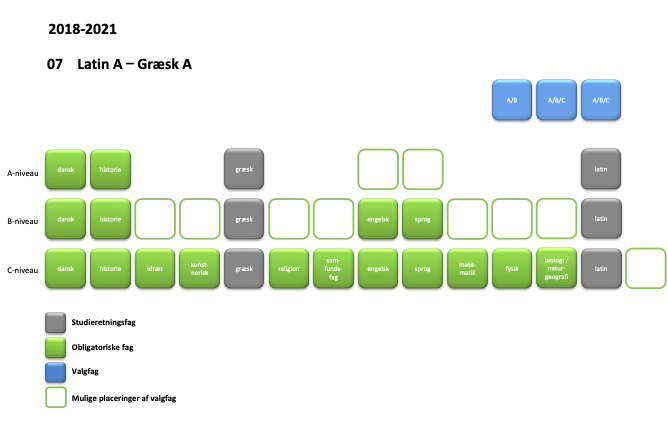 Oversigt over det samlede 3-årige forløb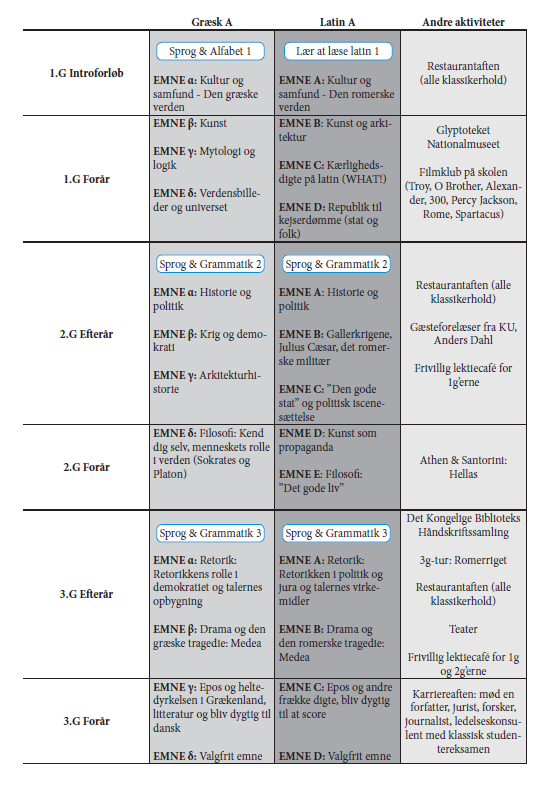 